Под ложными сведениями (фейковыми новостями) в российском законодательстве понимается заведомо недостоверная общественно значимая информация, распространяемая под видом достоверных сообщений и создавшая определенную угрозу жизни или здоровью граждан, имуществу, общественному порядку и общественной безопасности (ч. 1 ст. 15.3 Федерального закона от 27 июля 2006 г. № 149-ФЗ «Об информации, информационных технологиях и о защите информации».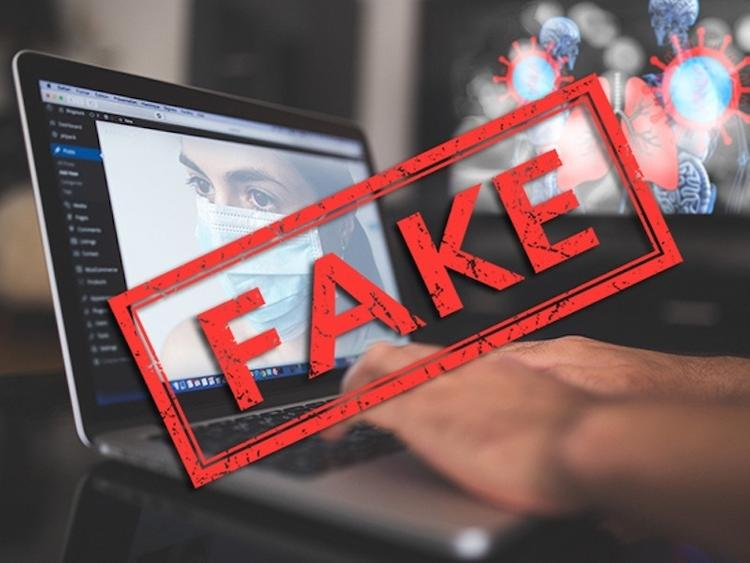 В Российской Федерации предусмотрена административная и уголовная ответственность за публичное распространение заведомо ложной информации.Так, распространение в СМИ и Интернете заведомо недостоверной общественно значимой информации под видом достоверных сообщений влечет административную ответственность для граждан в виде штрафа от 30 до 400 тысяч рублей (ст. 13.15 КоАП РФ)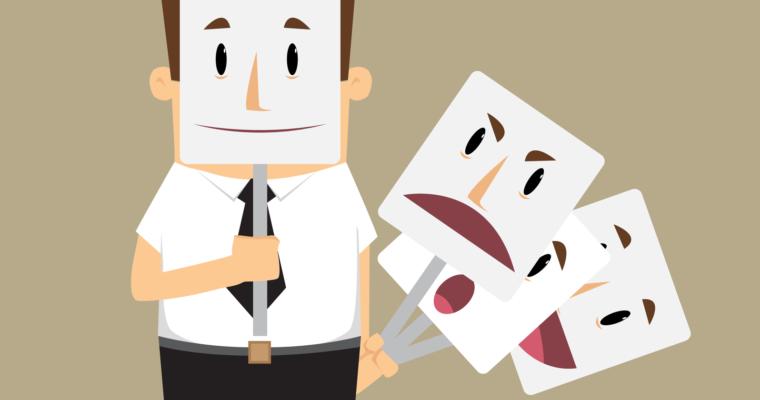   В силу ст. 207.1 УК РФ за публичное распространение под видом достоверных сообщений заведомо ложной информации об обстоятельствах, представляющих угрозу жизни и безопасности граждан, и (или) о принимаемых мерах по обеспечению безопасности населения и территорий, приемах и способах защиты от указанных обстоятельств грозит уголовное наказание до 3 лет ограничения свободы.       А если в результате публичное распространение под видом достоверных сообщений заведомо ложной общественно значимой информации повлекло по неосторожности причинение вреда здоровью человека (ст. 207.2 УК РФ) - до 3 лет лишения свободы.Прокуратура Иркутского района